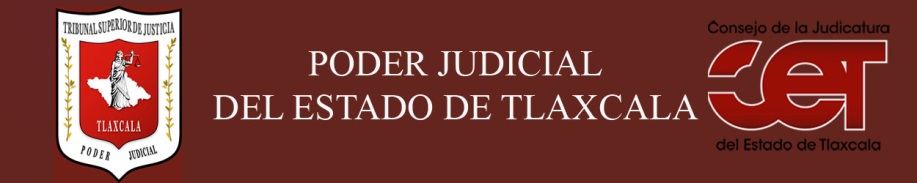 Formato público de Curriculum VitaeI.- DATOS GENERALES:I.- DATOS GENERALES:Nombre: Areli Sanluis Hernández Cargo en el Poder Judicial: Diligenciaria Área de Adscripción: Juzgado Civil del Distrito Judicial de MorelosFecha de Nacimiento: (cuando se requiera para ejercer el cargo) 05 de Marzo de 1992II.- PREPARACIÓN ACADÉMICA: II.- PREPARACIÓN ACADÉMICA: Último grado de estudios:Licenciatura Institución:Facultad Libre de Derecho de Tlaxcala A.CPeriodo:2011-2016Documento: Título profesional y cedula profesionalTítulo Profesional: Licenciado en DerechoCédula: 11820115Estudios Profesionales:Institución: Periodo: Documento: Cédula: III.- EXPERIENCIA LABORAL: a)  tres últimos empleosIII.- EXPERIENCIA LABORAL: a)  tres últimos empleosIII.- EXPERIENCIA LABORAL: a)  tres últimos empleos1Periodo (día/mes/año) a (día/mes/año):15/Marzo/2024 a la fecha Nombre de la Empresa:Nombre de la Empresa:Poder Judicial del Estado de TlaxcalaCargo o puesto desempeñado:Cargo o puesto desempeñado:Diligenciaria adscrita al Juzgado Civil del Distrito Judicial de Morelos Campo de Experiencia:  Campo de Experiencia:  Servicio Publico2Periodo (día/mes/año) a (día/mes/año):17/Agosto/2022 a 08/Noviembre/2022Nombre de la Empresa:Nombre de la Empresa:Poder Judicial del Estado de TlaxcalaCargo o puesto desempeñado:Cargo o puesto desempeñado:Diligenciaria del Juzgado Mercantil y de Oralidad Mercantil del Distrito Judicial de CuauhtémocCampo de Experiencia:  Campo de Experiencia:  Servicio Publico3Periodo (día/mes/año) a (día/mes/año):01/Agosto/2018 al 16/Agosto/2022 y del 09/noviembre/2022 al 14/marzo/2024Nombre de la Empresa:Nombre de la Empresa:Poder Judicial del Estado de TlaxcalaCargo o puesto desempeñado:Cargo o puesto desempeñado:Oficial de Partes del Juzgado Mercantil y de Oralidad Mercantil del Distrito Judicial de Cuauhtémoc Campo de Experiencia:  Campo de Experiencia:  Servicio PúblicoIV.- EXPERIENCIA LABORAL: b)Últimos cargos en el Poder Judicial:IV.- EXPERIENCIA LABORAL: b)Últimos cargos en el Poder Judicial:IV.- EXPERIENCIA LABORAL: b)Últimos cargos en el Poder Judicial:Área de adscripciónPeriodo 1Diligenciaria del Juzgado Civil del Distrito Judicial de Morelos15/marzo/2024 a la fecha 2Oficial de Partes del Juzgado Mercantil y de Oralidad Mercantil del Distrito Judicial de Cuauhtémoc09/Noviembre/2022 al 14/marzo/20243Diligenciaria del Juzgado Mercantil y de Oralidad Mercantil del Distrito Judicial de Cuauhtémoc17/Agosto/2022 a 08/Noviembre/20224Oficial de Partes del Juzgado Mercantil y de Oralidad Mercantil del Distrito Judicial de Cuauhtémoc01/Agosto/2018 a 16/Agosto/2022V.- INFORMACION COMPLEMENTARIA:Últimos cursos y/o conferencias y/o capacitaciones y/o diplomados, etc. (de al menos cinco cursos)V.- INFORMACION COMPLEMENTARIA:Últimos cursos y/o conferencias y/o capacitaciones y/o diplomados, etc. (de al menos cinco cursos)V.- INFORMACION COMPLEMENTARIA:Últimos cursos y/o conferencias y/o capacitaciones y/o diplomados, etc. (de al menos cinco cursos)V.- INFORMACION COMPLEMENTARIA:Últimos cursos y/o conferencias y/o capacitaciones y/o diplomados, etc. (de al menos cinco cursos)Nombre del PonenteInstitución que impartióFecha o periodo1REGISTRO DE LA PROVIDENCIA PRECAUTORIA DE RETENCION DE BIENES PREVIA A JUICIO EN EL LIBRO DE JUICIOS ORALES MERCANTILES IMPARTIDA POR EL JUEZ MARIANO REYES LANDA.PJET09 DE AGOSTO DEL 20232CURSO TALLER PARA OFICIALES DE PARTES EN MATERIA CIVIL, FAMILIAR Y MERCANTIL Y ASISTENTES DE ATENCION AL PUBLICO EN MATERIA PENALPJET27 DE ABRIL DEL 20233CONFERENCIA PRESENCIAL EN MATERIA DE DERECHO BUROCRATICO PJET18 DE OCTUBRE DEL 20224DIPLOMADO TEORICO PRACTICO EN MATERIA LABORAL PJETDEL 17 DE MAYO AL 30 DE SEPTIEBRE 20225CURSO DE CAPACITACION EN MATERIA DE ORALIDAD MERCANTILPJETABRIL Y MAYO DEL 20226CURSO TALLER SOBRE LA APLICACIÓN PRACTICA DE LA PERSPECTIVA DE GENERO Y LA PERSPECTIVA DE INFANCIA Y ADOLESCENCIA PJET28 DE MARZO 20227PLATICAS DE SENSIBILIZACION SISTEMA Y POLITICA ANTICORRUPCION DEL ESTADO DE TLAXCALA PJET18 DE MAYO DEL 20218DIPLOMADO IMPARTICION DE JUSTICIA CON PERSPECTIVA DE GENERO CON UNA DURACION DE 120 HORAS CNDH10 DE ABRIL DEL 2019 9DIPLOMADO DERECHOS HUMANOS DE LOS GRUPOS EN SITUACION DE VULNERABILIDAD CON UNA DURACION DE 120 HORAS CNDH08 DE ABRIL DEL 2020 10CURSO DERECHOS HUMANOS DE LOS PUEBLOS Y COMUNIDADES INDIGENAS CNDH13 DE ABRIL A 10 DE MAYO DEL 202011CURSO DESPLAZAMIENTO FORZADO INTERNOCNDH13 DE ABRIL A 10 DE MAYO DEL 202012CURSO INVESTIGACION CON PERSPECTIVA DE GENERO SOBRE LA TORTURA SEXUAL CONTRA LAS MUJERESCNDH13 DE ABRIL A 10 DE MAYO DEL 202013DIPLOMADO DESARROLLO INTEGRAL CON PERSPECTIVA DE DERECHOS HUMANOS  CON UNA DURACION DE 120 HORAS CNDH30 DE ABRIL DEL 202014CONFERENCIA MASCULINIDADES ALTERNATIVAS (CONSTRUYENDO RELACIONES IGUALITARIAS)PJET03 DE SEPTIEMBRE DE 2020 15PERSONAS CON DISCAPACIDAD; TRANSFORMANDO BARRERAS EN OPORTUNIDADESCNDH13 DE ABRIL AL 10 DE MAYO DEL 2020 16CURSO LOS PRINCIPIOS CONSTITUCIONALES DE DERECHOS HUMANOS EN EL SERVICIO PUBLICO CNDH04 AL 31 DE MARZO DEL 201917CURSO LIBERTAD DE EXPRESION CNDH15 DE ABRIL AL 12 DE MAYO DEL 201918CURSO DIVERSIDAD SEXUAL Y DERECHOS HUMANOS CNDH27 DE MAYO AL 23 DE JUNIO DE 201919CURSO DERECHOS HUMANOS DE LAS PERSONAS EN RECLUSION PENITENCIARIA CNDH19 DE AGOSTO AL 13 DE SEPTIEMBRE DEL 2019 20DIPLOMADO ENFOQUE DE DERECHOS HUMANOS EN LA PROCURACION DE JUSTICIA CON UNA DURACION DE 135 HORAS CNDH29 DE SEPTIEMBRE DEL 2019 21DIPLOMADO DERECHOS HUMANOS DESDE LA PERSPECTIVA DE GENERO CON UNA DURACION DE 120 HORAS CNDH07 DE OCTUBRE DEL 2019 22CURSO AUTONOMIA Y DERECHOS HUMANOS DE LAS MUJERES CNDH DEL 30 DE SEPTIEMBRE AL 25 DE OCTUBRE DE 201923CURSO BASICO DE DERECHOS HUMANOS CNDHDEL 30 DE SEPTIEMBRE AL 25 DE OCTUBRE DE 201924CURSO GENERO, MASCULINIDADES Y LENGUAJE INCLUYENTE Y NO SEXISTA CNDHDEL 30 DE SEPTIEMBRE AL 25 DE OCTUBRE DE 201925CURSO DERECHOS HUMANOS Y GENERO CNDHDEL 19 DE AGOSTO AL 13 DE SEPTIEMBRE DE 2019VI.- Sanciones Administrativas Definitivas (dos ejercicios anteriores a la fecha):VI.- Sanciones Administrativas Definitivas (dos ejercicios anteriores a la fecha):VI.- Sanciones Administrativas Definitivas (dos ejercicios anteriores a la fecha):VI.- Sanciones Administrativas Definitivas (dos ejercicios anteriores a la fecha):SiNoEjercicioNota: Las sanciones definitivas se encuentran especificadas en la fracción  XVIII del artículo 63 de la Ley de Transparencia y Acceso a la Información Pública del Estado, publicadas en el sitio web oficial del Poder Judicial, en la sección de Transparencia.XXXXXXXXXXXXXXXXXXXXXXXXXXXXXXXXXXXXXXXXXXXXXXXXXXXXXXXXXXXXXXXVII.- Fecha de actualización de la información proporcionada:VII.- Fecha de actualización de la información proporcionada:Santa Anita Huiloac, Apizaco, Tlaxcala, a 01 de abril del 2024Santa Anita Huiloac, Apizaco, Tlaxcala, a 01 de abril del 2024